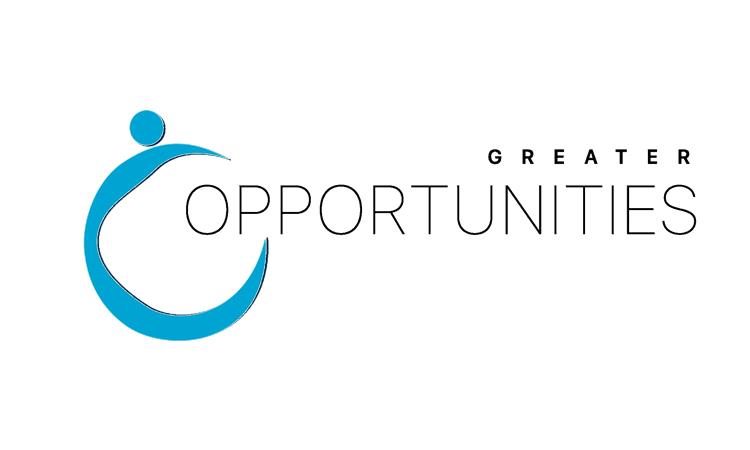 Board of Directors 2023 Meeting Schedule- in-person- in-person- Annual Meeting- in- person- in-personFiscal Committee Starts at 4:30 pmBoard Meeting starts at 5:00pm